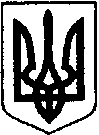 ШОСТКИНСЬКА РАЙОННА РАДАСЬОМЕ СКЛИКАННЯ		ТРИДЦЯТЬ ДРУГА  СЕСІЯР І Ш Е Н Н Ям.Шосткавід 18 вересня 2019 рокуПро хід виконання рішення районної радивід 31 травня 2017 року  «Про програму розвитку  фізичної  культури і спорту  вШосткинському районі на 2017-2020 роки» Розглянувши надану Шосткинською районною державною адміністрацією інформацію про хід виконання рішення районної ради від 31 травня 2017 року «Про програму розвитку фізичної культури і спорту в Шосткинському районі на 2017-2020 роки» , керуючись пунктом 16 частини першої статті 43 Закону України «Про місцеве самоврядування в Україні», районна рада вирішила:1. Інформацію про хід виконання рішення районної ради від 31 травня 2017 року «Про програму розвитку фізичної культури і спорту в Шосткинському районі на 2017-2020 роки» прийняти до відома  (додається).	Голова							                    В.О.Долиняк